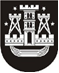 KLAIPĖDOS MIESTO SAVIVALDYBĖS TARYBASPRENDIMASDĖL KLAIPĖDOS MIESTO BENDROJO PLANO keitimo pradžios ir keitimo tikslų nustatymo2015 m. vasario 19 d. Nr. T2-16KlaipėdaVadovaudamasi Lietuvos Respublikos vietos savivaldos įstatymo 6 straipsnio 19 punktu, Lietuvos Respublikos teritorijų planavimo įstatymo 24 straipsnio 4 dalimi, 28 straipsnio 1 ir 4 dalimis ir 29 straipsnio 7 dalimi, Kompleksinio teritorijų planavimo dokumentų rengimo taisyklių, patvirtintų Lietuvos Respublikos aplinkos ministro 2014 m. sausio 2 d. įsakymu Nr. D1-8, 132 punktu ir atsižvelgdama į Klaipėdos miesto bendrojo plano sprendinių įgyvendinimo stebėsenos už 2007–2013 metus ataskaitą, patvirtintą Klaipėdos miesto savivaldybės administracijos direktoriaus 2014 m. lapkričio 27 d. įsakymu Nr. AD1-3587 ir aprobuotą Klaipėdos miesto savivaldybės tarybos 2014 m. gruodžio 18 d. sprendimu Nr. T2-313, Klaipėdos miesto savivaldybės taryba nusprendžia:1. Pradėti rengti Klaipėdos miesto bendrojo plano, patvirtinto Klaipėdos miesto savivaldybės tarybos 2007 m. balandžio 5 d. sprendimu Nr. T2-110 „Dėl Klaipėdos miesto bendrojo plano patvirtinimo“, keitimą.2. Nustatyti Klaipėdos miesto bendrojo plano keitimo tikslus:2.1. atsižvelgiant į Klaipėdos miesto strateginės plėtros 2013–2020 metų prioritetus ir tikslus, įvertinus miesto ir regiono socialinės, ekonominės bei urbanistinės raidos tendencijas, nustatyti pagrindines miesto plėtros kryptis, sudaryti sąlygas tvariam miesto vystymui, nuolatiniam ir ilgalaikiam socialiniais, ekonominiais ir ekologiniais motyvais pagrįstam gyvenimo kokybės augimui bei teritorinių skirtumų mažinimui;2.2. sudaryti sąlygas subalansuotam Klaipėdos miesto ir gretimų teritorijų (savivaldybių) sistemos funkcionavimui, stiprinti miesto vaidmenį ir skatinti jo konkurencingumą Vakarų Lietuvos regione, Lietuvos didžiųjų miestų urbanistiniame tinkle ir tarptautiniame kontekste;2.3. sudaryti sąlygas kompleksiškam Klaipėdos miesto teritorijos vystymui, funkcinių prioritetų (zonų) ir teritorijų naudojimo tipų nustatymu grindžiamam daugiafunkciam teritorijos panaudojimui, efektyviam esamos socialinės, inžinerinės ir susisiekimo infrastruktūros išnaudojimui bei optimalių teritorijų užstatymo urbanistinių ir architektūrinių parametrų užtikrinimui;2.4. suformuoti hierarchizuotą miesto centrų, viešųjų erdvių ir želdynų, gyvenamųjų, pramoninių, uosto ir kitų teritorijų sistemą, nustatyti šių teritorijų raidos prioritetus, išskirti prioritetinės plėtros teritorijas, kuriose bus koncentruojamos savivaldybės investicijos;2.5. sudaryti sąlygas savitų Klaipėdos miesto kraštovaizdžio bruožų (siluetų, panoramų) išsaugojimui, harmoningam miesto želdynų, rekreacinių ir kitų bendro naudojimo erdvių tinklo formavimui, saugomų teritorijų ir kitų aplinkosauginiu požiūriu jautrių gamtinių sistemų tvarkymui ir apsaugai;2.6. sudaryti sąlygas urbanistiniu ir architektūriniu požiūriu vertingų miesto struktūros elementų (kultūros paveldo vietovių, objektų ir jų teritorijų), kitų svarbių Klaipėdos miesto įvaizdžio ir kultūrinio tapatumo ženklų apsaugai, tvarkybai, tausojančiam naudojimui ir pažinimui;2.7. sudaryti sąlygas visaverčių gyvenimo sąlygų Klaipėdos mieste kūrimui, formuojant sveiką, saugią, darnią ir kokybišką gyvenamąją aplinką, didinant būsto įvairovę ir prieinamumą;2.8. sudaryti sąlygas privačių investicijų, kuriančių socialinę ir ekonominę gerovę, augimui ir tolygiai sklaidai, užtikrinant tinkamas gyvenimo sąlygas, aplinkos kokybę ir darbo vietų pasiūlą Klaipėdos mieste;2.9. nustatyti socialinės ir inžinerinės infrastruktūros vystymo principus (ar jos išdėstymo reikalavimus), sudarant sąlygas racionaliam Klaipėdos miesto teritorijos įsisavinimui ir panaudojimui, užtikrinant tinkamą viešųjų paslaugų ir infrastruktūros lygį urbanizuotose ir urbanizuojamose teritorijose, pirmenybę teikiant prioritetinio vystymo zonose numatytiems projektams;2.10. sudaryti sąlygas efektyvios susisiekimo sistemos, paremtos darnaus judumo principais, susisiekimo sistemos naudotojų poreikiais bei ilgalaikiais Klaipėdos miesto vystymo prioritetais, formavimui ir funkcionavimui pagal pasikeitusias susisiekimo sistemos plėtros tendencijas;2.11. suderinti miesto bendruomenės, investuotojų, savivaldybės ir valstybės interesus, nustatant efektyviu teritorijos naudojimu, teisiškai ir kitaip pagrįstas Klaipėdos miesto plėtros kryptis ir teritorijų naudojimo ir tvarkymo sąlygas (režimus ir reglamentus);2.12. peržiūrėti, įvertinti ir pagal poreikį integruoti specialiojo teritorijų planavimo dokumentų sprendinius į Bendrąjį planą.Šis sprendimas gali būti skundžiamas Lietuvos Respublikos administracinių bylų teisenos įstatymo nustatyta tvarka Klaipėdos apygardos administraciniam teismui.Savivaldybės merasVytautas Grubliauskas